Flextangle 1 Boş Şablon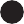 Süsleme Şekli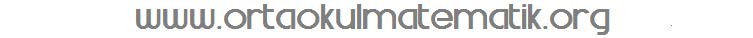 